                FUNDAÇÃO EDUCACIONAL CLAUDINO FRANCIO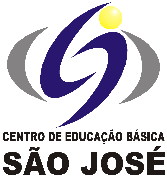                       CENTRO DE EDUCAÇÃO BÁSICA SÃO JOSÉ20 Roteiro de Estudos Semanal 1º ano B – alfabetização – Professora ElianeConteúdo Programático de 10 a 15 de agostoSenhores Pais, Os alunos do grupo de risco ou que optarem por permanecer em casa deverão acompanhar a transmissão das aulas on-line das 13h às 17h, seguindo o Roteiro de Estudos. Os alunos que desejarem retornar para as aulas presenciais deverão entrar em contato com a coordenação.Este é o link FIXO para todas as aulas, todos os dias:meet.google.com/abd-oqje-iir                                                                                                                       Atenciosamente, Equipe PedagógicaAnexo de matemática para dia 14/08 sexta-feira.RECORTE AS PEÇAS E RESOLVA OS FATOS COLOCANDO OS RESULTADOS CORRETOS NA FRENTE. VEJA O EXEMPLO.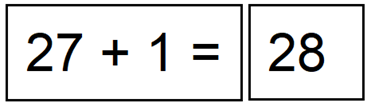 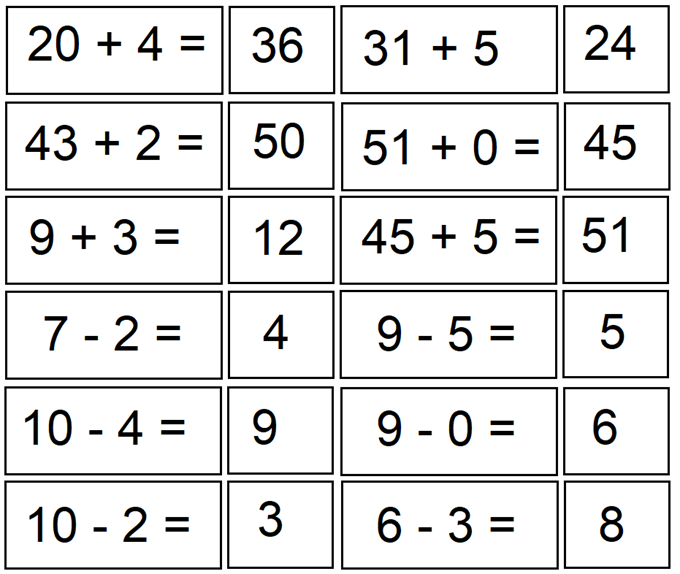                                                                                  10/08/2020                                                                                 10/08/2020                                                                                 10/08/2020HORÁRIOSEGUNDACONTEÚDOS13h – 13h50HIST/GEO E CIÊNCIASRevisão para a prova de História geografia e ciências.13h50 – 14h40HIST/GEO E CIÊNCIASRevisão para a prova de História geografia e ciências.14h40 – 15hINTERVALOSERÁ EM SALA DE AULA15h - 15h50HIST/GEO E CIÊNCIASRevisão para a prova de História geografia e ciências.15h50 -16h40PORTUGUÊSCaderno de Atividades letra G página 106.16h40 - 17hPORTUGUÊSCaderno de Atividades letra G página 107.                                                                                 11/08/2020                                                                                 11/08/2020                                                                                 11/08/2020HORÁRIOTERÇACONTEÚDOS13h – 13h50MATEMÁTICA Prova de História geografia e ciências.13h50 – 14h40MATEMÁTICAProva de História geografia e ciências.14h40 – 15hINTERVALOSERÁ EM SALA DE AULA15h - 15h50MATEMÁTICAProva de História geografia e ciências. 15h50 -16h40PORTUGUÊSTarefa de caligrafia páginas 13 e 25. 16h40 - 17hPORTUGUÊSCaderno de Atividades letra J página 108.                                                                                 12/08/2020                                                                                 12/08/2020                                                                                 12/08/2020HORÁRIOQUARTACONTEÚDOS13h – 13h50MATEMÁTICACaderno de Registro sequência numérica de 0 a 50.13h50 – 14h40MATEMÁTICACaderno de Registro adição.14h40 – 15hINTERVALOSERÁ EM SALA DE AULA15h - 15h50PORTUGUÊSCaderno de Atividades letra J página 109, 110.15h50 -16h40INGLÊS Atividade de fixação - Numbers - 1 to 10.https://drive.google.com/file/d/1yRIik9Y4MdFtmyUcBTtILBbIKc0fw2t4/view?usp=sharing16h40 - 17hEDUCAÇÃO FÍSICAAtividade: Aeróbica LIMRealização da atividade: De acordo com as cores, as crianças devem executar os movimentos. Vermelho = as duas mãos nos ombros. Amarelo = mão esquerda no ombro direito. Verde = mão direita no ombro esquerdo. Cinza = levantar as duas mãos                                                                                 13/08/2020                                                                                 13/08/2020                                                                                 13/08/2020HORÁRIOQUINTACONTEÚDOS13h – 13h50INGLÊSAtividade de fixação - Colors and Numbers.https://drive.google.com/file/d/1GbSQitQBfnnsJEaSsb8BKMv0z1gzQVGM/view?usp=sharing13h50 – 14h40ARTESPintura com tinta movimento das linhas na pintura. Uso do material adequado.Folha de sulfite, tinta, material para limpar o pincel. 14h40 – 15hINTERVALOSERÁ EM SALA DE AULA15h - 15h50MÚSICAComeçaremos a conhecer as notas musicais e depois faremos a ficha 9 da apostila.https://www.youtube.com/watch?v=OmiYx12oVu8https://www.youtube.com/watch?v=wHGnl2SxS5khttps://www.youtube.com/watch?v=IxkPl25kA2khttps://www.youtube.com/watch?v=oquzvGs7bFs15h50 -16h40PORTUGUÊSCaderno de Atividades letra J página 111. Tarefa Caderno de atividades página 112. 16h40 - 17hHIST/GEO E CIÊNCIASApostila do Objetivo A diversidade da Natureza ficha 7.                                                                                 14/08/2020                                                                                 14/08/2020                                                                                 14/08/2020HORÁRIOSEXTACONTEÚDOS13h – 13h50MATEMÁTICACaderno de Registro adição e subtração.13h50 – 14h40MATEMÁTICACaderno de Registro adição e subtração.14h40 – 15hINTERVALOSERÁ EM SALA DE AULA15h - 15h50REC AQUÁTICAATIVIDADE: Jogo africano FlongodoMATERIAL: Pedrinha, tampinha, tabuleiro (pode ser impresso ou desenhado).Realização da atividade: Cada jogador deixa o seu copo no marco zero do tabuleiro. Um dos jogadores esconde a pedra numa das mãos e o outro jogador deve adivinhar em qual escondeu. Se acertar, avança uma casa com o seu copo. Se não acertar, segue o jogo sem mexer no copo. A cada rodada um jogador esconde a pedra. Vence quem chegar primeiro no final do tabuleiro.https://www.youtube.com/watch?v=CGmBvXHfYjE15h50 -16h40MATEMÁTICAjogo - Recorte as peças e resolva os fatos. Imprimir o anexo somente alunos com a modalidade on-line. Para os presenciais, a profe irá disponibilizar. 16h40 - 17hHIST/GEO E CIÊNCIASApostila do Objetivo A diversidade da Natureza ficha 8.                                                     15/08/2020 - SÁBADO LETIVO Não haverá aula presencial nem remota. Neste dia os alunos terão trabalho avaliativo para realizar em casa como reposição de aula do dia 29/04.                                                     15/08/2020 - SÁBADO LETIVO Não haverá aula presencial nem remota. Neste dia os alunos terão trabalho avaliativo para realizar em casa como reposição de aula do dia 29/04.                                                     15/08/2020 - SÁBADO LETIVO Não haverá aula presencial nem remota. Neste dia os alunos terão trabalho avaliativo para realizar em casa como reposição de aula do dia 29/04.HORÁRIOQUARTA CONTEÚDOS13h – 13h50ARTESTrabalho avaliativo de artes13h50 – 14h40ArtesTrabalho de artes- Represente os girassóis de Van Gogh. Pode ser por colagem, pintura, escultura. https://www.pinterest.com/pin/556476097698399176/https://br.pinterest.com/pin/460563499375963505/https://br.pinterest.com/pin/495677502728106383/?d=t&mt=signuphttps://www.pinterest.pt/pin/30891947424613722/14h40 – 15hINTERVALO15h - 15h50MÚSICATrabalho Avaliativo de Música15h50 -16h40INGLÊS Trabalho Avaliativo de Inglês16h40 - 17hINGLÊSTrabalho Avaliativo de Inglês